受講日程変更申請書平成　　　年　　　月　　　日一般社団法人　山口県介護支援専門協会会　長　　佐々木　啓太　あてふりがな　（　　　　　　　　　　　　　）氏　　　　名　　　　　　　　　　　　　　　　　㊞ 　〒　　　―住　　　　所　　　　　　　　　　　　　　　　　　　受講番号　　　　　　　　　　　　　　日程コース　　　　　　－　　　　　下記の日程コースについては（理由　　　　　　　　　　　　　　　　　　　　　　　）のため変更を希望します。※　記入上の注意　１　やむを得ない事由以外の変更はできません。日程コースの変更は一連のものとし、原則として全ての日程が変更となります。２日目のみ、６日目のみ、といった変更はできません。　２　変更理由は、具体的に記入してください。（例：○日は△△の予定がある為）「私用」、「家庭の事情」といった漠然とした内容では受理できません。　３　通知した日程コースと、変更を希望する日程コースを記入して、郵送してください。　４　変更の可否については、後日通知します。　５　変更後の日程コースについては、当協会で決定し、併せて通知します。　　連絡先電話番号（最も連絡がとりやすいものを記入してください）　　　□　自宅　　　□　携帯　　　□　職場名等（　　　　　　　　　　　　　）　　　TEL　　　　　　　　　　　　　　　　　　　FAX　　　　　　　　　　　　　　通知した日程コース　　　日程　　　　　　コース　変更希望日程コース　　　日程　　　　　　コース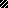 